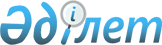 Об утверждении Порядка взаимодействия Комитета по статистике Министерства национальной экономики Республики Казахстан с Министерством внутренних дел Республики Казахстан при проведении национальной переписи населения Республики Казахстан в 2020 году на объектах Министерства внутренних дел Республики КазахстанСовместный приказ Председателя Комитета по статистике Министерства национальной экономики Республики Казахстан от 8 января 2020 года № 2 и Министра внутренних дел Республики Казахстан от 13 января 2020 года № 15
      В соответствии с подпунктом 2) пункта 7 Правил и сроков проведения национальных переписей, утвержденных постановлением Правительства Республики Казахстан от 11 октября 2010 года № 1049, подпунктом 266-52) пункта 17 Положения о Министерстве национальной экономики Республики Казахстан, утвержденного постановлением Правительства Республики Казахстан от 24 сентября 2014 года № 1011, а также пунктом 3 Плана мероприятий по проведению национальной переписи населения Республики Казахстан в 2020 году, утвержденного постановлением Правительства Республики Казахстан от 19 июня 2019 года № 419, ПРИКАЗЫВАЕМ:
      1. Утвердить прилагаемый Порядок взаимодействия Комитета по статистике Министерства национальной экономики Республики Казахстан с Министерством внутренних дел Республики Казахстан при проведении национальной переписи населения Республики Казахстан в 2020 году на объектах Министерства внутренних дел Республики Казахстан.
      2. Комитету по статистике Министерства национальной экономики Республики Казахстан в установленном законодательством порядке обеспечить:
      1) размещение настоящего совместного приказа на интернет-ресурсе Комитета по статистике Министерства национальной экономики Республики Казахстан;
      2) направление настоящего совместного приказа на казахском и русском языках в Республиканское государственное предприятие на праве хозяйственного ведения "Институт законодательства и правовой информации Республики Казахстан" для официального опубликования и включения в Эталонный контрольный банк нормативных правовых актов Республики Казахстан;
      3) настоящий совместный приказ довести до должностных лиц в части, их касающейся для исполнения.
      3. Контроль за исполнением настоящего совместного приказа возложить на курирующих соответствующее направление деятельности заместителя Председателя Комитета по статистике Министерства национальной экономики Республики Казахстан и заместителя Министра внутренних дел Республики Казахстан.
      4. Настоящий совместный приказ вводится в действие со дня его подписания последним из руководителей государственного органа. Порядок взаимодействия Комитета по статистике Министерства национальной экономики Республики Казахстан с Министерством внутренних дел Республики Казахстан при проведении национальной переписи населения Республики Казахстан в 2020 году на объектах Министерства внутренних дел Республики Казахстан Глава 1. Общие положения
      1. Постановлением Правительства Республики Казахстан от 19 июня 2019 года № 419 "О проведении национальной переписи населения Республики Казахстан в 2020 году" утверждены сроки проведения национальной переписи населения Республики Казахстан в период с 1 по 30 октября 2020 года (далее – перепись населения) и План мероприятий по проведению национальной переписи населения Республики Казахстан в 2020 году (далее – План).
      2. Координация деятельности центральных и местных исполнительных органов при проведении переписи населения приказом Министра национальной экономики Республики Казахстан от 22 августа 2019 года № 208 возложена на специальную комиссию для решения организационных и инструктивных вопросов, связанных с подготовкой и проведением национальной переписи населения Республики Казахстан в 2020 году, в состав которой от Министерства внутренних дел Республики Казахстан включен первый заместитель министра внутренних дел Республики Казахстан (по согласованию).
      3. В соответствии с Планом, а также приказом Председателя Комитета по статистике Министерства национальной экономики Республики Казахстан от 7 октября 2019 года № 11 "Об утверждении переписных листов для проведения национальной переписи населения Республики Казахстан  в 2020 году" (зарегистрирован в Реестре государственной регистрации нормативных правовых актов под № 19465) (далее – приказ) переписи населения подлежат все постоянно проживающие в стране респонденты, входящие в состав домашнего хозяйства (граждане Республики Казахстан, иностранные граждане, лица без гражданства), в том числе военнослужащие (включая членов их семей) и гражданское население, проживающее на территориях воинских частей и закрытых административно-территориальных единиц; лица, отбывающие наказание в виде лишения свободы и содержащиеся в следственных изоляторах; включая временно отсутствующих и временно проживающих и (или) пребывающих (далее – респондент).
      Учет населения при проведении переписи населения осуществляется по состоянию на момент 00:00 часов по времени города Нур-Султана с 30 сентября на 1 октября 2020 года.
      Перепись населения проводится с использованием двух методов сбора информации:
      1) опрос респондентов интервьюерами путем заполнения электронных переписных листов с использованием планшета с 1 по 30 октября 2020 года;
      2) одновременно с началом переписи населения в первые 15 (пятнадцать) календарных дней с 1 по 15 октября 2020 года перепись населения проводится в онлайн режиме посредством сети Интернет на специализированном сайте "www.sanaq.gov.kz", после регистрации и самозаполнения электронных переписных листов на указанном сайте. Глава 2. Организация переписи населения на объектах МВД РК
      4. В целях организации и проведения переписи населения в государственных учреждениях, находящихся в ведении Министерства внутренних дел Республики Казахстан и его ведомств (далее – объекты МВД РК) проводятся организационные мероприятия по всем структурным подразделениям.
      5. Контроль над полнотой и качеством проведения переписи населения возлагается на командующих, командиров, начальников объектов МВД РК.
      6. В МВД РК создаются:
      1) Центральная комиссия по координации и содействию проведению национальной переписи населения Республики Казахстан в 2020 году на объектах Министерства внутренних дел Республики Казахстан (далее – Центральная комиссия), для решения организационных и инструктивных вопросов, связанных с подготовкой и проведением переписи населения. Состав Центральной комиссии утверждается приказом Министра внутренних дел Республики Казахстан;
      Центральная комиссия осуществляет взаимодействие с Комитетом по статистике Министерства национальной экономики Республики Казахстан (далее – КС МНЭ РК), оказание содействия КС МНЭ РК в проведении массово-разъяснительной работы на объектах МВД РК, организационные мероприятия по проведению переписи населения и контроль за их исполнением.
      2) Комиссии по организации и проведению национальной переписи населения Республики Казахстан в 2020 году созданных в государственных учреждениях, находящихся в ведении Министерства внутренних дел Республики Казахстан и его ведомств (далее – Комиссия по переписи населения), для организации и проведению переписи населения. Состав Комиссии по переписи населения утверждается приказом командующих, командиров, начальников объектов МВД РК.
      Комиссия по переписи населения осуществляет взаимодействие с территориальными органами КС МНЭ РК (далее – Департаменты), содействие при проведении массово-разъяснительной работы, составление календарных планов работ по организации и проведению переписи населения в региональных командованиях, соединениях, воинских частях и военных учебных заведениях Национальной гвардии Республики Казахстан, организациях образования, специальных учреждениях, а также органах и учреждениях уголовно-исполнительной системы Министерства внутренних дел, подбор и обучение ответственных сотрудников, составление и уточнение перечня объектов, на которых размещены контингенты с указанием адресов, границ по территориальному признаку в срок до 1 июня 2020 года. Глава 3. Порядок проведения переписи населения на объектах МВД РК Раздел 1. Ответственные сотрудники
      7. Перепись населения на объектах МВД РК проводится с помощью ответственных сотрудников из числа сотрудников или военнослужащих МВД РК.
      Ответственные сотрудники проходят обучение по всем вопросам, касающимся проведения переписи населения, на обучающих семинарах, проводимых Департаментами.
      8. Ответственные сотрудники обеспечиваются помещениями и компьютерами с выходом в Интернет на объектах МВД РК. Раздел 2. Материально-техническое обеспечение и переписной инструментарий
      9. Департаменты передают ответственным сотрудникам по акту приема-передачи планшеты в комплекте с защитным ударопрочным чехлом, предустановленным защитным стеклом, зарядным устройством, USB шнуром, стилусом, портативным зарядным устройством (Powerbank в комплекте с USB шнуром) (далее – планшеты) с электронными переписными листами для проведения национальной переписи населения Республики Казахстан в 2020 году (далее – переписные листы), которые возвращаются Департаменту по окончанию переписи населения. А также передается переписной инструментарий, необходимый для проведения переписи населения на бумажных носителях (далее – переписной инструментарий):
      1) пояснения по заполнению переписных листов для переписного персонала при проведении национальной переписи населения Республики Казахстан 2020 года;
      2) справки о прохождении переписи населения. Раздел 3. Категории населения, подлежащие к переписи
      10. На объектах МВД РК подлежат переписи следующие категории населения:
      1) солдаты, сержанты срочной службы;
      2) слушатели организаций образования, не имеющие специальных или воинских званий;
      3) офицеры, военнослужащие и служащие по контракту, проживающие на территории объектов МВД РК, доступ на которые ограничен;
      4) гражданское население, проживающее на территории объектов МВД РК, доступ на которые ограничен;
      5) воспитанники, уланы, кадеты и курсанты военных учебных заведений.
      6) лица, содержащиеся в специальных учреждениях;
      7) осужденные и следственно-арестованные лица, содержащиеся на день переписи на объектах МВД РК.
      8) дети осужденных женщин, находящихся в домах ребенка при объектах МВД РК.
      9) лица, находящиеся на стационарном лечении в медицинских учреждениях, домах отдыха и санаториях.
      11. Военнослужащие по контракту и служащие по контракту проживающие вне закрытой территории Республики Казахстан, переписываются по месту постоянного жительства как гражданское население переписным персоналом департаментов в составе своих семей.
      12. Военнослужащие, находящиеся в отпусках и заграничных командировках без освобождения от занимаемых должностей в частях Вооруженных Сил, переписываются по месту их постоянной службы по личным делам и другим учетным данным.
      13. Офицеры, военнослужащие по контракту, члены их семей и другие гражданские лица, находящиеся на лечении в военных госпиталях (если их пребывание не превышает года) переписываются как временно проживающие.
      14. Военнослужащие, проживающие на территории объектов МВД РК, уволенные в запас, но ко дню переписи, не выбывшие из объектов МВД РК, переписываются в числе постоянно проживающего гражданского населения ответственными сотрудниками МВД РК.
      15. Переменный состав на объектах МВД РК переписывается по месту жительства (казарма, общежитие и другие). В случае проживания в общих жилых массивах переменного состава переписываются переписным персоналом Департаментов.
      16. Военнослужащие Вооруженных сил Республики Казахстан, обучающиеся на курсах или сборах со сроком обучения менее 12 месяцев, имеющие постоянное место жительства на территории другой административно-территориальной единицы, переписываются как временно проживающие.
      17. Обучающиеся на курсах со сроком обучения свыше 12 месяцев независимо от продолжительности отсутствия в месте постоянного жительства переписываются на объекте МВД РК как постоянное население.
      18. Гражданское население проживающие на объектах МВД РК, переписывается по месту жительства в полном соответствии с Пояснениями по заполнению переписных листов для переписного персонала при проведении национальной переписи населения Республики Казахстан 2020 года. Раздел 4. Этапы проведения переписи населения
      19. Перепись населения на объектах МВД РК делится на 2 этапа:
      1) на первом этапе составляются списки респондентов, подлежащих переписи населения, по состоянию на 1 июня 2020 года и передаются в Департамент;
      2) на втором этапе проводится опрос респондентов, подлежащих переписи населения и заполнение электронных переписных листов согласно спискам, составленным на первом этапе, на планшетах или в онлайн режиме посредством сети Интернет на сайте "www.sanaq.gov.kz".
      В случае отсутствия возможности опроса респондента, ответственные сотрудники получают сведения для заполнения переписных листов в кадровой службе.
      При прохождении переписи в онлайн режиме посредством сети Интернет респонденты, подлежащие переписи, проходят регистрацию на сайте "www.sanaq.gov.kz" самостоятельно либо с помощью ответственных сотрудников. После успешной регистрации и авторизации заполняются электронные переписные листы. Заполненные переписные листы автоматически попадают в Базу данных переписи населения.
      При наличии VPN-канала на планшете полученные данные передаются по выделенному защищенному каналу связи в Базу данных переписи населения, с отметкой об отправке данных (дата и время синхронизации).
      При невозможности выгрузки полученных данных с планшета в силу отдаленности или отсутствия на местах точки доступа мобильной сети, данные выгружаются посредством USB шнура на электронный носитель сотрудника Департамента.
      20. Согласно пункту 4 статьи 21 Закона Республики Казахстан "О государственной статистике" от 19 марта 2010 года сведения, полученные в ходе национальных переписей, относятся к первичным статистическим данным и не должны быть использованы в целях причинения имущественного и морального вреда физическому или юридическому лицу, затруднения реализации их прав и свобод.
					© 2012. РГП на ПХВ «Институт законодательства и правовой информации Республики Казахстан» Министерства юстиции Республики Казахстан
				Утвержден
совместным приказом
Председателя Комитетапо статистике Министерства
национальной экономики
Республики Казахстан
от 8 января 2020 года
№ 2
и Министра внутренних дел
Республики Казахстан
от 13 января 2020 года№ 15